5		12		20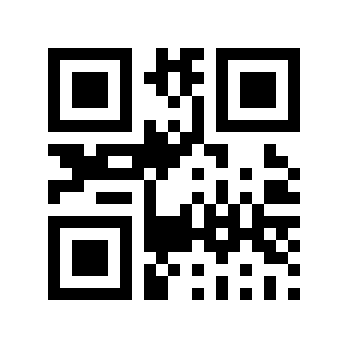 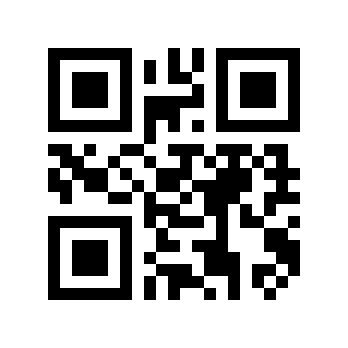 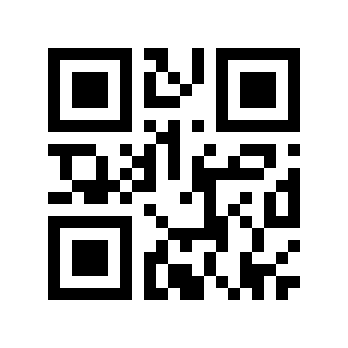 5		12		205		12		205		12		205		12		20